R E P U B L I K A  H R V A T S K A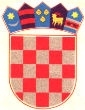           G R A D   Z A G R E BOsnovna škola dr. Ante Starčevića  Zagreb, Sv. Leopolda Mandića 55      Tel: 2851 – 615, 2852 – 351               Fax: 2950 – 606e-mail: skola@os-astarcevica-zg.skole.hrKLASA: 003-06/21-01/02URBROJ: 251-135/01-21-1U Zagrebu, 16.03.2021. godine                                                                                          ČLANOVIMA ŠKOLSKOG ODBORA - svima							Obavijest putem e-maila - oglasna pločaTemeljem članka 40. Statuta Osnovne škole dr. Ante Starčevića, Zagreb sazivam konstituirajuću sjednicu Školskog odbora koja će se održati dana 18.03.2021. godine (četvrtak), u 18:00 sati u prostorijama škole.Sukladno članku 40. OŠ dr. Ante Starčevića, Zagreb najstariji član Školskog odbora rukovodi radom konstituirajuće sjednice do izbora predsjednika Školskog odbora.Za sjednicu predlažem sljedeći:                                                                DNEVNI RED:1. Izvješće predsjedavatelja sjednice o imenovanim članovima Školskog odbora.2. Verifikacija mandata imenovanih članova Školskog odbora.3. Izbor predsjednika i zamjenika predsjednika Školskog odbora.4. Razno – radni odnosi 	   - izmjena Školskog kurikuluma                                                                                                        	  Ravnatelj škole:                                                                                                                              ________________________          			                                                                                   Nikica Mihaljević, prof.